                                                                  Curriculum Vitae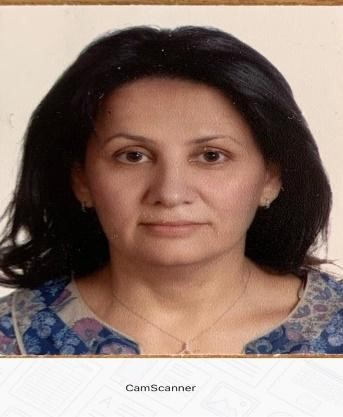 • Name: Sanaa Youssef Ibrahim Majdalawieh• Nationality: Jordanian• Place of Birth: Amman, Jordan• Current Position: Instructor in the Department of Curriculum and Instruction at School Of Educational Sciences , University of Jordan.• Phone: 5355000 ext. 24507• Mobile: 0796799266• Email: s.majdalawieh@ju.edu.jo• Academic Degrees:- Ph.D. in Curriculum and Instruction/Mathematics Education with Excellent Distinction, 2010,    Arab Amman University.- M.A. in Curriculum and Instruction/Mathematics Education with Excellent Distinction, 2009, University of Jordan.- M.A. in Curriculum and Instruction/Mathematics Education with Excellent Distinction, 2003, Arab Amman University.- Postgraduate Diploma in Educational Management with Very Good degree, 1997.- Bachelor’s Degree in Mathematics/Administrative Sciences, Yarmouk University, with Good, 1985.• English Language: IELTS Score: 5.5- Work Experience:• Faculty member at the University of Jordan since 2014.• Full-time lecturer at the University of Jordan from 2012 to 2014.• Practicum supervisor in the Teacher Education Program (Mathematics subject teacher&Classroom teacher) from 1997 to 2012.• Mathematics teacher at the Ministry of Education in Jordan from 1990 to 1997.• Mathematics teacher at the Ministry of Education in Kuwait, 1985-1987.• Teaching Courses in the Department of Curriculum and Instruction in particular: Basic Mathematical Concepts and Its Teaching Approaches, Introduction to Curriculum, Teaching Methods, Practicum (1), Environmental Education, Vocational Education, Student Learning Assessment of learnig, Health Education, Study Skills.- Participation in University Committees and Activities:• Membership in the Curriculum and Instruction Department committees:1-Chair of the Curriculum Revision Committee for the Classroom Teacher’s Program.2- Chair of the Academic Accreditation Committee for the Classroom Teacher Bachelor’s Program.3- Member of the International Accreditation Team (CAEP).4- Member of the Policies Committee for Selecting Collaborating Schools and Collaborating Teachers (2022/2023).5- Member of the Teacher Pre-Service Diploma Program Experience Evaluation Committee (2022/2023).• Participation in the committees of the School Of Educational Sciences :• Member of the Technical Committee for the College’s School.• Member of the Grade Review Committee at the College.• Member of the Student Elections Committee at the College.• Member of the College’s Media Committee (2022/2023).• Member of the College’s Social Committee.• Contribution to enhancing the College’s environment by supervising students in various activities: waste recycling, planting seedlings.• Scientific Visits: study visit to Purdue University in Indiana , United States, to learn about their experience concerning international accreditation( CAEP) ,  for educational programs (2023).• Published Studies and Research:• “ Mathematical Pedagogical Content Knowledge of Governmental  Classroom Teachers in Jordan: A Qualitative Study” (Ph.D. Dissertation). Published in The Journal of Educational Studies, University Of Jordan , named Dirasat.• “Study Skills: Concept, Professors’ Awareness, and Needed Research. The Social Sciences Journal, Volume 9, Issue 6, 2014.• “Degree Of Verification Of ‘CAEP’ Standards Concerning Graduates of School of Educational Sciences from their point of View At University Of Jordan. Journal of Education and Practice. Vol.11, No.11, 2020.• Positive thinking strategies among diploma students in the School  of Educational Sciences at University of Jordan from their point of view. Journal Of Educational Sciences .Vol ,28 ,3 ,2020. 